АДМИНИСТРАЦИЯ ГОРОДСКОГО ОКРУГА НИЖНЯЯ САЛДАП О С Т А Н О В Л Е Н И Е___________   				                                                № _____г. Нижняя СалдаОб утверждении Порядка предоставления субсидий из средств бюджета городского округа Нижняя Салда на оказание поддержки социально ориентированным некоммерческим организациям  В соответствии со статьей 78.1 Бюджетного кодекса Российской Федерации, Федеральными законами от 19 мая 1995 года № 82-ФЗ «Об общественных объединениях», от 12.01.1996 N 7-ФЗ "О некоммерческих организациях", от 06 октября 2003 года № 131-ФЗ «Об общих принципах организации местного самоуправления в Российской Федерации»,  постановлением Правительства РФ от 07.05.2017 N 541 "Об общих требованиях к нормативным правовым актам, муниципальным правовым актам, регулирующим предоставление субсидий некоммерческим организациям, не являющимся государственными (муниципальными) учреждениями", руководствуясь Уставом городского округа Нижняя Салда,  в целях оказания поддержки социально ориентированным некоммерческим организациям,  администрация городского округа Нижняя СалдаПОСТАНОВЛЯЕТ:1. Утвердить:1.1. Порядок предоставления субсидий из средств бюджета городского округа Нижняя Салда на оказание поддержки социально ориентированным  некоммерческим организациям  (приложение № 1).1.2.  Состав комиссии по предоставлению субсидий из средств бюджета городского округа Нижняя Салда на оказание поддержки социально ориентированным  некоммерческим организациям (приложение № 2).2. Контроль за исполнением настоящего постановления оставляю за собой.Глава городского округаНижняя Салда								         А.А. МатвеевПриложение № 1      к постановлению администрации городского округа Нижняя Салда                                    от                             № Порядок предоставления субсидий из средств бюджета городского округа Нижняя Салда на оказание поддержки социально ориентированным  некоммерческим организациям 1. Настоящий Порядок предоставления субсидий  из средств бюджета городского округа Нижняя Салда на оказание поддержки социально ориентированным  некоммерческим организациям (далее - Порядок) определяет цели, условия, процедуру предоставления субсидий из средств бюджета городского округа Нижняя Салда на оказание поддержки социально ориентированным  некоммерческим организациям (далее – субсидии), а так же возврата субсидий в случае нарушения условий, предусмотренных при их предоставлении. 	2. Настоящий Порядок разработан в соответствии со статьей 78.1 Бюджетного кодекса Российской Федерации, Федеральными законами от    19 мая 1995 года № 82-ФЗ «Об общественных объединениях», от 12 января 1996 года № 7-ФЗ "О некоммерческих организациях", от 06 октября 2003 года № 131-ФЗ «Об общих принципах организации местного самоуправления в Российской Федерации»,  постановлением Правительства РФ от 07.05.2017 № 541 "Об общих требованиях к нормативным правовым актам, муниципальным правовым актам, регулирующим предоставление субсидий некоммерческим организациям, не являющимся государственными (муниципальными) учреждениями".3. В Порядке используются следующие основные понятия:Социально ориентированная некоммерческая организация - некоммерческая организация, созданная и осуществляющая деятельность, направленную на решение социальных проблем, развитие гражданского общества в Российской Федерации.4. Предоставление субсидий социально ориентированным  некоммерческим организациям осуществляется на следующие цели:1) на возмещение затрат, связанных с обеспечением деятельности некоммерческой организации, в том числе на укрепление материально-технической базы:на приобретение канцелярских товаров, на ведение банковского счета,на оплату налога, при упрощенной системе налогообложения с суммы выделенных субсидий,на оплату коммунальных услуг,на оплату услуг связи, в том числе оплату услуг по доступу к сети интернет в служебных целях, на оплата услуг противопожарной безопасности, на приобретение оборудования с целью укрепления материально-технической базы, хозяйственные нужды.2) на возмещение затрат, возникающих при проведении  и/ или участии в мероприятиях в соответствии с Уставом.5. Субсидии предоставляются в очередном финансовом году за счет средств бюджета городского округа Нижняя Салда, в соответствии с решением Думы  городского округа Нижняя Салда  о бюджете городского округа Нижняя Салда на очередной финансовый год (на очередной финансовый год и плановый период)  и муниципальной программой «Поддержка общественных организаций и отдельных категорий граждан городского округа Нижняя Салда до 2025 года», утвержденной постановлением администрации городского округа Нижняя Салда от 26.08.2019 № 565.6. Главным распорядителем субсидий является администрация городского округа Нижняя Салда (далее - администрация).7. Предоставление субсидий осуществляется по разделу 1000 «Социальная политика», подразделу 1006 «Другие вопросы в области социальной политики», целевой статье 0220129000 «Предоставление субсидий общественным организациям», виду расходов 631 «Субсидии на возмещение недополученных доходов и (или) возмещения фактически понесенных затрат».8. Право на получение субсидии имеют социально ориентированные  некоммерческие организации:1) осуществляющие деятельность в соответствии с требованиями Гражданского кодекса Российской Федерации, Федерального закона от 12.01.1996 №  7-ФЗ "О некоммерческих организациях", не являющиеся государственными (муниципальными) учреждениями;2) зарегистрированные на территории городского округа Нижняя Салда;3) не являющиеся религиозными организациями, политическими партиями, их объединениями и союзами, профессиональными союзами и их объединениями (ассоциациями);4) не имеющие задолженности по начисленным налогам, сборам и иным обязательным платежам в бюджеты бюджетной системы Российской Федерации.9. Субсидии из бюджета городского округа Нижняя Салда на поддержку социально ориентированных  некоммерческих организаций предоставляются по результатам отбора.10. Информация о начале и сроках отбора на получение субсидии размещается на сайте администрации  городского округа Нижняя Салда.11. Отбор социально ориентированных  некоммерческих организаций, которым могут быть представлены субсидии, проводится Комиссией по предоставлению субсидий из средств бюджета городского округа Нижняя Салда на поддержку социально ориентированных  некоммерческих организации администрацией городского округ Нижняя Салда (далее – Комиссия). 12. Для участия в отборе социально ориентированная  некоммерческая организация в установленные для отбора сроки предоставляет секретарю Комиссии  следующие документы:1) заявку о получение субсидии из средств бюджета городского округа Нижняя Салда (приложение № 1 к настоящему порядку);2) копию документа, подтверждающего регистрацию в установленном порядке в Главном управлении Министерства юстиции Российской Федерации по Свердловской области, заверенную руководителем;3) заверенную копию Устава некоммерческой организации;4) справку о банковских реквизитах;5) документ, подтверждающий статус руководителя;6) документ (справка), выданный органами Федеральной налоговой службы Российской Федерации, подтверждающий отсутствие задолженности по уплате налогов, сборов, пеней и налоговых санкций, подлежащих уплате в соответствии с нормами законодательства Российской Федерации, выданный не позднее 30 календарных дней до момента обращения. 7) согласие на обязательную проверку главным распорядителем бюджетных средств и органами финансового контроля соблюдения условий, целей и настоящего Порядка.Вновь созданными организациями, обратившимися в течение 6 месяцев с момента регистрации, документы, указанные в подпункте  6 настоящего пункта не представляются.13. Ответственность за полноту, достоверность сведений и подлинность представляемых документов возлагается на руководителя организации. Все предоставляемые документы должны быть надлежащим образом заверены и скреплены печатью.14.  Рассмотрение и проверку представленных организациями  документов осуществляет Комиссия. Состав Комиссии утверждается постановлением администрации городского  округа Нижняя Салда.  15. Комиссия формируется из председателя, заместителя председателя, секретаря и членов Комиссии.16. Секретарь осуществляет подготовку заседания Комиссии, ведение протокола.  17. В протоколе отражаются решения Комиссии.18. Решения Комиссии правомочны при наличии не менее половины состава ее членов и принимается большинством голосов присутствующих на заседании.19. Права и обязанности Комиссии:назначает дату начала отбора и сроки проведения отбора;     рассматривает документы, представленные некоммерческими организациями, и определяет соответствие представленных документов требованиям Порядка;   принимает решение:- о предоставлении субсидии и о сумме субсидии;- об отказе в предоставлении субсидии.           20.  Критериями принятия решения о предоставлении субсидии является следующее: 1) соответствие организации требованиям, указанным в пункте 8 Порядка;2) предоставление документов, указанных в пункте 12 Порядка.21. Основаниями для отказа в предоставлении субсидии являются:- несоответствие представленных документов, требованиям, - непредставление (представление не в полном объеме) документов, указанных в пункте 12 настоящего Порядка;- недостоверность представленных документов, на основании которых может быть предоставлена субсидия;- несоответствие целей расходования, заявленных к финансированию, целям предоставления субсидии, установленных пунктом 4 настоящего Порядка;- несоответствие социально ориентированной  некоммерческой организации требованиям, определенным пунктом 8 настоящего Порядка.22.  Рассмотрение и проверку представленных некоммерческими организациями документов  Комиссия осуществляет в течение 7 рабочих дней.23. По результатам рассмотрения поступивших документов Комиссия  принимает одно из следующих решений:- в случае соответствия поданных документов требованиям настоящего Порядка - о предоставлении субсидии;- об отказе в предоставлении субсидии.24. Распределение объема субсидии между социально ориентированными некоммерческими организациями, имеющими право на получение субсидии, осуществляется, исходя из объема средств на предоставление субсидий. Размер субсидии определяется в объеме понесенных (планируемых) расходов по каждому из выполненных (предлагаемых к выполнению) мероприятий, направленных на достижение целей предоставления субсидии, на основании представленного перечня видов затрат.В случае, если объем предоставленных заявок превышает объем средств запланированных в бюджете городского округа на предоставление субсидий, то распределение субсидии Комиссией производится пропорционально поданным заявкам.25. В случае принятия решения о предоставлении субсидии, администрация городского округа Нижняя Салда на основании протокола готовит постановление администрации городского округа Нижняя Салда об определении Перечня получателей субсидии с указанием суммы каждой некоммерческой организации и  в течение 7 календарных дней с даты принятия такого решения заключает с Получателем субсидии соглашение о предоставлении субсидии из бюджета городского округа Нижняя Салда на поддержку социально ориентированной  некоммерческой организации  (далее – Соглашение) (Приложение № 2 к настоящему Порядку).26. Субсидия предоставляется на основании подписанного Соглашения, в соответствии с утвержденными лимитами бюджетных обязательств, путем перечисления на расчетный счет социально ориентированной  некоммерческой организации денежных средств. 27. Получатель субсидии, ежеквартально, согласно условиям Соглашения представляет администрации городского округа Нижняя Салда отчет о расходовании субсидии с приложением копий платежных документов.28. Неиспользованный остаток субсидий получатель обязан возвратить администрации городского округа Нижняя Салда в срок до 25 декабря текущего финансового года.29. Средства субсидии носят целевой характер и не могут быть использованы на другие цели. Нецелевое использование субсидии влечет применение мер ответственности в соответствии с действующим законодательством. Ответственность за нецелевое использование субсидий несет руководитель организации, получающей субсидии.30. Контроль за целевым использованием субсидий возлагается на администрацию городского округа Нижняя Салда и Финансовое управление администрации городского округа Нижняя Салда в пределах их компетенции.31. При выявлении нарушений Получателем субсидии условий, установленных для предоставления субсидии, выявленных администрацией городского округа Нижняя Салда или Финансовым управлением администрации городского округа Нижняя Салда, а также нецелевого использования средств субсидии, субсидия по письменному требованию подлежит возврату в бюджет городского округа Нижняя Салда  в течение 10 рабочих дней с момента получения соответствующего требования.При невозврате Получателем субсидии в соответствии с требованием  администрация городского округа Нижняя Салда принимает меры по взысканию в судебном порядке.32. В случае снижения поступлений доходов в бюджет городского округа Нижняя Салда, возникновения кассового разрыва финансирование субсидий осуществляется в порядке очередности платежей.Приложение № 1к Порядку предоставления субсидий из средств бюджета городского округа Нижняя Салда на оказание поддержки социально ориентированным  некоммерческим организациямУТВЕРЖДАЮГлава  городского округа Нижняя Салда___________________(Ф.И.О.)«_____»___________20_____г.ЗАЯВКАна получение субсидии из бюджетагородского  округа Нижняя СалдаРуководитель		_______________		(Ф.И.О.)					(подпись)«______»_________20____г.          Приложение № 2к Порядку предоставления субсидий из средств бюджета городского округа Нижняя Салда на оказание поддержки социально ориентированным  некоммерческим организациямСОГЛАШЕНИЕ № _____о предоставлении субсидии из бюджета городского округа Нижняя Салда на  оказание поддержки социально ориентированным  некоммерческим организациям «____» ____________ 20__ г.                                                       г. Нижняя СалдаАдминистрация городского округа Нижняя Салда, именуемая в дальнейшем Администрация,  в лице Главы городского округа Нижняя Салда ________________, действующего(щей) на  основании Устава, с одной стороны и ________________________________________________________________ в лице_______________________________, действующего (щей)  на основании ________________, именуемое в дальнейшем Получатель субсидий, с другой стороны, в дальнейшем именуемые «Стороны», заключили настоящее соглашение о нижеследующем:1. Предмет Соглашения1.1. Предметом настоящего Соглашения является финансовая поддержка Администрацией Получателя субсидий на ____________________________________________________________________.1.2. Финансовая поддержка осуществляется в виде субсидий в размере _____________ (____________) рублей, которая будет производиться в соответствии с утвержденными заявками на финансирование расходов в порядке, установленном в п.1.3 настоящего Соглашения.1.3. Администрация на основании предоставленной заявки на финансирование (Приложение 1 к настоящему соглашению) с копиями  первичных учетных документов, подтверждающих денежные обязательства перед поставщиками, подрядчиками (договор, счет, счет-фактура, товарная накладная, товарный чек, акт выполненных работ (оказанных услуг), банковский ордер, справка-расчет налога при упрощенной системе налогообложения), при наличии средств в бюджете городского округа Нижняя Салда, перечисляет бюджетные средства (субсидии) на расчетный счет Получателя субсидий. Получатель субсидий обеспечивает целевое использование субсидий и своевременно предоставляет в Администрацию отчет о целевом использовании субсидий в установленные сроки.2. Порядок выполнения обязательств2.1. Получатель субсидий обязуется:2.1.1. Расходовать средства на цели, предусмотренные в п.1.1 настоящего Соглашения в период  с _________ 20__ г. по 25 декабря 20__ г.2.1.2. Представлять в Администрацию ежеквартальный отчет об использовании средств местного бюджета, предоставленных в форме субсидии, до 10 числа месяца, следующего за отчетным периодом, в котором предоставлена субсидия, по форме, приведенной в приложении № 2 к настоящему Соглашению. Представлять Администрации расчеты и иные подтверждающие документы. Данные квартального финансового отчета должны быть подтверждены копиями первичных платежных документов (платежные поручения), накладными на получение материальных ценностей, ведомостями на выдачу призов, подарков, мягкого инвентаря и иных материальных ценностей и также иными документами, подтверждающими факт осуществления расходов.2.1.3. Обеспечить возврат в доход местного бюджета неиспользованного остатка субсидии в установленном бюджетным законодательством порядке в срок до 25 декабря 20___г.2.1.4. В случае изменения платежных реквизитов незамедлительно уведомить Администрацию путем направления соответствующего письменного извещения, подписанного уполномоченным лицом.2.1.5. Письменно уведомить Администрацию о прекращении потребности в субсидии в течение 3 (трех) рабочих дней с момента возникновения соответствующих обстоятельств.2.1.6. Не позднее 7 (семи) рабочих дней с момента возникновения обстоятельства, свидетельствующего о прекращении потребности в выделенной (полученной) субсидии (остатка субсидии), перечислить полученную субсидию (остаток субсидии) на лицевой счет Администрации.2.1.7. Представить по запросу Администрации и в установленные ею сроки информацию и документы, необходимые для проведения проверок исполнения условий настоящего Соглашения или иных контрольных мероприятий, а также оказывать содействие Администрации при проведении таких проверок (контрольных мероприятий).2.1.8. Выполнять иные обязательства, установленные законодательством Российской Федерации, Свердловской области и (или) настоящим Соглашением.2.2. Администрация обязуется осуществлять процедуру по перечислению денежных средств на текущий счет Получателя в соответствии с утвержденными бюджетными ассигнованиями на основании письменной заявки с указанием целевого назначения финансирования и приложением подтверждающих документов.2.3. Администрация имеет право:2.3.1. Осуществлять финансовый контроль за целевым использованием субсидии, полученной в рамках настоящего Соглашения, и исполнением Получателем субсидий условий настоящего Соглашения. 2.3.2. Приостановить перечисление денежных средств в случае невыполнения Получателем субсидий обязательств, предусмотренных в п.2.1 настоящего Соглашения, в том числе нецелевого использования субсидии. При невозможности устранения указанного нарушения предоставление субсидии прекращается в порядке, установленном бюджетным законодательством.2.3.3. Вносить изменения в Соглашение в виде дополнения к Соглашению.3. Ответственность сторон3.1. Стороны несут ответственность, предусмотренную законодательством Российской Федерации, за неисполнение или ненадлежащее исполнение обязательств, вытекающих из настоящего Соглашения, и за нецелевое использование бюджетных средств.3.2. Стороны освобождаются от ответственности за частичное или полное неисполнение обязательств по настоящему Соглашению, если неисполнение обязательств вызвано обстоятельствами непреодолимой силы (стихийные бедствия, эпизоотии и иное), которые подтверждены документами уполномоченных государственных органов.3.3. Получатель субсидий несет ответственность за несвоевременное представление в Администрацию отчетности, предусмотренной настоящим Соглашением.3.4. В случае установленного факта неисполнения или ненадлежащего исполнения Получателем субсидий обязательств по настоящему Соглашению Администрация вправе требовать возврата предоставленной субсидии.Суммы возвращенных субсидий подлежат зачислению в доход бюджета городского округа Нижняя Салда.3.5. Приостановление или прекращение перечисления субсидии (остатка субсидии) осуществляется в случае:нецелевого использования субсидии;непредставления Получателем субсидий отчетности по формам, в порядке и сроки, установленные настоящим Соглашением;нарушения Получателем субсидий иных условий настоящего Соглашения;направления письменного уведомления Получателем субсидий о прекращении потребности в субсидии.4. Порядок рассмотрения споров, внесение изменений в Соглашение4.1. Споры и разногласия, которые могут возникнуть при исполнении настоящего Соглашения, Стороны будут стремиться решить в порядке досудебного разбирательства: путем переговоров, обмена письмами, а при недостижении согласия между Сторонами споры решаются в установленном законодательством порядке.4.2. Изменение настоящего Соглашения осуществляется по инициативе Сторон в письменной форме в виде дополнений к настоящему Соглашению, которые подписываются уполномоченными на то представителями Сторон и являются его неотъемлемой частью.5. Заключительные положения5.1. Настоящее Соглашение составлено в двух экземплярах, имеющих одинаковую юридическую силу, по одному экземпляру для каждой из сторон.5.2. Расторжение Соглашения возможно при взаимном согласии Сторон или по требованию одной из Сторон при нарушении другой Стороной условий Соглашения и при письменном извещении о расторжении с указанием причины расторжения Соглашения.5.3. Соглашение вступает в силу со дня его подписания Сторонами и действует по 31 декабря 20__ года.6. Юридические адреса и банковские реквизиты сторонПриложение № 1к соглашению о предоставлении субсидии из     бюджета городского округа Нижняя Салда на оказание поддержки социально  ориентированным  некоммерческим организациям Заявкана предоставление субсидий из бюджета городского округа Нижняя Салдана _________________месяц __________годаРуководитель		_______________		(Ф.И.О.)					(подпись)«______»_________20____г.Приложение № 2к соглашению о предоставлении субсидии из бюджета городского округа Нижняя Салда на оказание поддержки социально ориентированным  некоммерческим организациям Отчет
о расходовании  субсидии из бюджета городского округа Нижняя Салда за ________ квартал ______ годаРуководитель		_______________		(Ф.И.О.)					(подпись)«______»_________20____г.Приложение № 2к постановлению администрации городского округа Нижняя Салдаот ____________ № ________Состав комиссии по предоставлению субсидий из средств бюджета городского округа Нижняя Салда на оказание поддержки социально ориентированным  некоммерческим организациямПредседатель	Черкасов Сергей Валерьевич, первый заместитель главы администрации городского округа Нижняя Салда Заместитель председателя		Зуева Любовь Владимировна, заместитель главы администрации городского округа Нижняя СалдаСекретарь		Поединщикова Екатерина Юрьевна, ведущий специалист отдела экономики администрации городского округа Нижняя СалдаЧлены комиссии:  	Третьякова Ольга Владимировна , заместитель главы администрации городского округа Нижняя Салда Полятыкина Ольга Павловна, начальник финансового управления  администрации городского округа Нижняя Салда Юрьева Елена Александровна, главный   бухгалтер, начальник отдела бухгалтерского учета и отчетности администрации городского округа Нижняя Салда Колесников Владислав Витальевич, ведущий специалист отдела муниципальной службы, кадров и правовой работы администрации городского округа Нижняя СалдаКраилова Оксана Сергеевна, начальник Управление молодежной политики и спорта     администрации городского округа Нижняя СалдаПолное наименование общественной организацииМесто нахождения общественной организацииюридический адрес:фактический адрес:Ф.И.О. руководителя, его контактные данныеФ.И.О. руководителя, его контактные данныеПеречень прилагаемых документов(Указать, какие документы прилагаются)Руководитель (председатель) М.П.Руководитель (председатель) М.П.Администрация городского округа Нижняя Салда  реквизиты__________________ (Ф.И.О.)Социально ориентированная  некоммерческая организацияреквизиты__________________ (Ф.И.О.)Nп/пНаименование расходовСумма, руб.Период финансирования(квартал)12341.Финансирование нав том числе:- - 2.Итого к финансированиюN п/пНаименование расходовУтверждено, руб.Утверждено, руб.Исполнение, руб.Отклонение(+,-) руб.Причина отклоненияN п/пНаименование расходовна годна кварталИсполнение, руб.Отклонение(+,-) руб.Причина отклонения1234678Итого: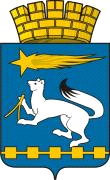 